JUNIOR & YOUTH 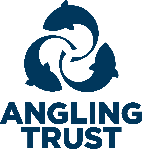 NATIONAL CHAMPIONSHIP 2022ENTRY FORMSaturday 25th June 2022 at Westwood LakesPlease tick which age group your team is entering:Please tick which age group your team is entering:Please tick which age group your team is entering:JuniorsOpen to all anglers aged between 10 and 15 on the day of the championship.JuniorsOpen to all anglers aged between 10 and 15 on the day of the championship.YouthOpen to all anglers aged between 16 and 20 on the day of the championship.Team NameName of Associated ClubAT Membership Number of Associated ClubThe team contact must be 18+ years of age. They will be the duty of care representative for all anglers in the team who are younger than 18 years old.The team contact must be 18+ years of age. They will be the duty of care representative for all anglers in the team who are younger than 18 years old.The team contact must be 18+ years of age. They will be the duty of care representative for all anglers in the team who are younger than 18 years old.Team Contact NameTeam Contact EmailTeam Contact NumberTeam Contact AddressTeam Captain:ForenameSurnameAT Membership NumberOffice UseDate of Birth123456Office use only:Office use only:Entry Fee:£40.00Purchased On: